ΘΕΜΑ : «Έγκριση επιμορφωτικών δραστηριοτήτων».Ο Περιφερειακός Διευθυντής Πρωτοβάθμιας και Δευτεροβάθμιας ΕκπαίδευσηςΑνατολικής Μακεδονίας και Θράκης΄Εχοντας υπόψη : Τις διατάξεις του Ν . 1566 / 1985 (ΦΕΚ 167/τ.Α΄/30-09-1985) «Δομή και λειτουργία της Πρωτοβάθμιας και Δευτεροβάθμιας Εκπαίδευσης και άλλες διατάξεις».Τις διατάξεις του άρθρου 1 παρ. 1. εδάφιο α του Ν. 2986/2002 (ΦΕΚ 24 / τ.Α΄ / 13-02-2002) «Οργάνωση των Περιφερειακών Υπηρεσιών της Πρωτοβάθμιας και Δευτεροβάθμιας Εκπαίδευσης, αξιολόγηση του εκπαιδευτικού έργου και των εκπαιδευτικών, επιμόρφωση των εκπαιδευτικών και άλλες διατάξεις». Τις διατάξεις του άρθρου 12 του Π.Δ. 200/1998 ( ΦΕΚ 161 /τ.Α΄/13-07-1998 ) και τις διατάξεις 14 του Π.Δ. 201/1998 ( ΦΕΚ 161 /τ.Α΄/13-07-1998 ).   Την αριθ. Φ. 353.1/324/105657/Δ1/08-10-2002 Υπουργική Απόφαση (ΦΕΚ 1340 /τ.Β’/ 16-10-2002)  «Καθορισμός των ειδικότερων καθηκόντων και αρμοδιοτήτων των προϊσταμένων των περιφερειακών υπηρεσιών πρωτοβάθμιας και δευτεροβάθμιας εκπαίδευσης διευθυντών και υποδιευθυντών των σχολικών μονάδων και ΣΕΚ και των συλλόγων των διδασκόντων», όπως αυτή τροποποιήθηκε και ισχύει.Την αριθ. Φ.351.1/1/1983/Δ1/10-01-2012 (ΑΔΑ: ΒΟΝΤ9-ΛΛ2) Υπουργική Απόφαση με θέμα : «Τοποθέτηση σχολικών συμβούλων προσχολικής αγωγής, δημοτικής εκπαίδευσης και ειδικής αγωγής και εκπαίδευσης (Ε.Α.Ε)». Την υπ. αριθ. Φ.350.2/10/58898/Ε3/09-04-2015 (ΑΔΑ:Ω46Υ465ΦΘ3-905) Υπουργική  Απόφαση με θέμα : «Διορισμός Περιφερειακών Διευθυντών Εκπαίδευσης-Παύση  των μέχρι σήμερα  υπηρετούντων».Το υπ. αριθ. 71858/Δ1/03-05-2017 έγγραφο  του  ΥΠ.Π.Ε.Θ. με θέμα : «Ενέργειες Προγραμματισμού του εκπαιδευτικού έργου των Δημοτικών Σχολείων για το σχολικό έτος 2017-2018-προγραμματισμός λειτουργίας Ολοήμερου προγράμματος».Τα υπ. αριθ. Φ1/39/15-11-2017, Φ1/40/15-11-2017 έγγραφα του Γεωργίου Αλβανόπουλου, Σχολικού Συμβούλου Πρωτοβάθμιας Εκπαίδευσης 4ης Περ. Δημ. Εκπ. Καβάλας με έδρα την Ελευθερούπολη.Α Π Ο Φ Α Σ Ι Ζ Ο Υ Μ ΕΕγκρίνουμε  την πραγματοποίηση επιμορφωτικών δραστηριοτήτων του  Αλβανόπουλου Γεώργιου, Σχολικού Συμβούλου Πρωτοβάθμιας Εκπαίδευσης 4ης Περ. Δημ. Εκπ. Καβάλας με έδρα την Ελευθερούπολη.       Οι επιμορφωτικές δραστηριότητες θα υλοποιηθούν σύμφωνα με τους ακόλουθους πίνακες:   Παρακαλούνται οι Διευθυντές των σχολικών μονάδων να μεριμνήσουν ώστε να διευκολυνθεί η συμμετοχή των επιμορφούμενων στην εν λόγω επιμορφωτική δράση, υπό την προϋπόθεση  ότι δε θα διαταραχθεί η εύρυθμη λειτουργία των σχολείων.                                                                                                                                   Ο ΠΕΡΙΦΕΡΕΙΑΚΟΣ  ΔΙΕΥΘΥΝΤΗΣ  ΕΚΠΑΙΔΕΥΣΗΣ                                                                                            ΠΑΝΑΓΙΩΤΗΣ ΚΕΡΑΜΑΡΗΣ       ΠΙΝΑΚΑΣ ΑΠΟΔΕΚΤΩΝ                                                       1. Αλβανόπουλος Γεώργιος, Σχολικός Σύμβουλος Πρωτοβάθμιας Εκπαίδευσης 2. Δ.Π.Ε.  Καβάλας			              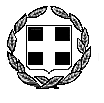 ΕΛΛΗΝΙΚΗ ΔΗΜΟΚΡΑΤΙΑΥΠΟΥΡΓΕΙΟ  ΠΑΙΔΕΙΑΣ, ΕΡΕΥΝΑΣ  KAI ΘΡΗΣΚΕΥΜΑΤΩΝ-----ΠΕΡΙΦΕΡΕΙΑΚΗ  ΔΙΕΥΘΥΝΣΗ Π. & Δ. ΕΚΠ/ΣΗΣΑΝ. ΜΑΚΕΔΟΝΙΑΣ – ΘΡΑΚΗΣ                                     ----- ΕΛΛΗΝΙΚΗ ΔΗΜΟΚΡΑΤΙΑΥΠΟΥΡΓΕΙΟ  ΠΑΙΔΕΙΑΣ, ΕΡΕΥΝΑΣ  KAI ΘΡΗΣΚΕΥΜΑΤΩΝ-----ΠΕΡΙΦΕΡΕΙΑΚΗ  ΔΙΕΥΘΥΝΣΗ Π. & Δ. ΕΚΠ/ΣΗΣΑΝ. ΜΑΚΕΔΟΝΙΑΣ – ΘΡΑΚΗΣ                                     ----- ΕΛΛΗΝΙΚΗ ΔΗΜΟΚΡΑΤΙΑΥΠΟΥΡΓΕΙΟ  ΠΑΙΔΕΙΑΣ, ΕΡΕΥΝΑΣ  KAI ΘΡΗΣΚΕΥΜΑΤΩΝ-----ΠΕΡΙΦΕΡΕΙΑΚΗ  ΔΙΕΥΘΥΝΣΗ Π. & Δ. ΕΚΠ/ΣΗΣΑΝ. ΜΑΚΕΔΟΝΙΑΣ – ΘΡΑΚΗΣ                                     ----- ΕΛΛΗΝΙΚΗ ΔΗΜΟΚΡΑΤΙΑΥΠΟΥΡΓΕΙΟ  ΠΑΙΔΕΙΑΣ, ΕΡΕΥΝΑΣ  KAI ΘΡΗΣΚΕΥΜΑΤΩΝ-----ΠΕΡΙΦΕΡΕΙΑΚΗ  ΔΙΕΥΘΥΝΣΗ Π. & Δ. ΕΚΠ/ΣΗΣΑΝ. ΜΑΚΕΔΟΝΙΑΣ – ΘΡΑΚΗΣ                                     -----                     Κομοτηνή, 17-11-2017                     Αρ.  Πρωτ . : Φ.15/9291 Διεύθυνση  :     Τέρμα Σισμάνογλου                                Α Π Ο Φ Α Σ Η                                 Α Π Ο Φ Α Σ Η   Τ.Κ. Πόλη      :   69133  Κομοτηνή                                                                                                                                                 Α Π Ο Φ Α Σ Η                                 Α Π Ο Φ Α Σ Η  Πληροφορίες:Βαΐα Μπουρέλου                                Α Π Ο Φ Α Σ Η                                 Α Π Ο Φ Α Σ Η   Τηλέφωνο      :     25310-83531                                Α Π Ο Φ Α Σ Η                                 Α Π Ο Φ Α Σ Η  Fax                   :  25310-83555                                Α Π Ο Φ Α Σ Η                                 Α Π Ο Φ Α Σ Η  Email               :pdeamthr@sch.gr                                Α Π Ο Φ Α Σ Η                                 Α Π Ο Φ Α Σ Η ΔιοργανωτέςΑλβανόπουλος Γεώργιος, Σχολικός Σύμβουλος 4ης Περιφ. ΚαβάλαςΘεοδωρούδη Παγώνα, Δ/ντρια 2ου ΔΣ ΕλευθερούποληςΕπιμορφώτριαΘεοδωρούδη ΠαγώναΕπιμορφούμενοιΕκπαιδευτικοί (ΠΕ70) των μεγάλων Τάξεων (Δ’ – ΣΤ’) των τριών Δημοτικών Σχολείων της Ελευθερούπολης.ΔραστηριότηταΔιασχολική επιμόρφωσηAντικείμενο ΔραστηριότηταςΗ ψηφιακή αφήγηση ως μέσο διδασκαλίας και καλλιέργειας συνεργατικών δεξιοτήτων. (COLLABORATIOΝ & DIGITAL STORYTELLING)Στόχοι της δραστηριότηταςΝα γίνει διάχυση αποτελεσμάτων του προγράμματος ERASMUS+  -  PICS.Να  γνωρίσουν οι εκπαιδευτικοί τρόπους δημιουργίας  ψηφιακών αφηγήσεων.Να αναπτύξουν συνεργατικές δεξιότητες.Να αποκτήσουν / βελτιώσουν τις ψηφιακές τους δεξιότητες. Να εφαρμόσουν τις δεξιότητες στη διδακτική πράξη.Εκπαιδευτική τεχνικήΠαρουσίασηΒιωματικό εργαστήριοΣυζήτησηΗμερομηνία και ΤόποςΠέμπτη 07/12/2017 2ο Δημοτικό Σχολείο ΕλευθερούποληςΏρα12.00’ – 14.00’ΔιοργανωτέςΑλβανόπουλος Γεώργιος, Σχολικός Σύμβουλος 4ης Περιφ. ΚαβάλαςΘεοδωρούδη Παγώνα, Δ/ντρια 2ου ΔΣ ΕλευθερούποληςΕπιμορφώτριαΘεοδωρούδη ΠαγώναΕπιμορφούμενοιΕκπαιδευτικοί (ΠΕ70) των μικρών Τάξεων (Α’ – Γ’) των τριών Δημοτικών Σχολείων της ΕλευθερούποληςΔραστηριότηταΔιασχολική επιμόρφωσηAντικείμενο ΔραστηριότηταςΗ ψηφιακή αφήγηση ως μέσο διδασκαλίας και καλλιέργειας συνεργατικών δεξιοτήτων. (COLLABORATIOΝ & DIGITAL STORYTELLING)Στόχοι της δραστηριότηταςΝα γίνει διάχυση αποτελεσμάτων του προγράμματος ERASMUS+  -  PICS.Να  γνωρίσουν οι εκπαιδευτικοί τρόπους δημιουργίας  ψηφιακών αφηγήσεων.Να αναπτύξουν συνεργατικές δεξιότητες.Να αποκτήσουν / βελτιώσουν τις ψηφιακές τους δεξιότητες. Να εφαρμόσουν τις δεξιότητες στη διδακτική πράξη.Εκπαιδευτική τεχνικήΠαρουσίασηΒιωματικό εργαστήριοΣυζήτησηΗμερομηνία και ΤόποςΤρίτη 05/12/2017 2ο Δημοτικό Σχολείο ΕλευθερούποληςΏρα12.00’ – 14.00’